TRIAGE RISCHIO COVID-19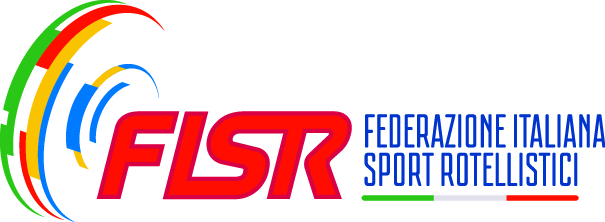 SCHEDA DI VALUTAZIONE ALL’INGRESSO AL SITO DI ALLENAMENTO/GARA/RADUNO(stampare il modulo utilizzando la funzione fronte/retro)   Il sottoscritto ____________________________________________________________________________________________nato a _______________________________ il __________________ matricola (se tesserato FIsr)____________________    atleta maggiorenne;          genitore/tutore dell’atleta minorenne(1)   Allenatore/Dirigente (2)        (2) solo in assenza del genitore/tutore legale del minore,  nel 2° giorno di gara o di raduno e giorni  successivi.(1) dati del minore: _______________________________________ nato il: _______________ matricola: ____________Rilascia questo documento in occasione di:        Allenamento             Gara                  Raduno (indicare Tipo di Gara / Raduno) _________________________________________________________________________________DICHIARA CHE:Nelle ultime due settimaneAl momento Nell’ultimo anno_______________________                                                   _____________________________________________________          DATA E LUOGO 			                                               FIRMA DELL’ATLETA maggiorenne                                                          o del GENITORE-TUTORE /del DIRIGENTE-ALLENATORE
TRIAGE RISCHIO COVID-19SCHEDA DI VALUTAZIONE ALL’INGRESSO AL SITO DI ALLENAMENTO/GARA/RADUNO⬜ il/la sottoscritto/a come sopra identificato attesto sotto mia responsabilità che quanto sopra dichiarato corrisponde al vero consapevole delle conseguenze civili e penali di una falsa dichiarazione, anche in relazione al rischio di contagio all’interno della struttura SPORTIVA ed alla pratica di attività sportive agonistiche (art. 46 D.P.R. n. 445/2000) ⬜ autorizzo _______________________________________________________________(indicare la denominazione dell’associazione/società sportiva)al trattamento dei miei dati particolari relativi allo stato di salute contenuti in questo modulo ed alla sua conservazione ai sensi del Reg.Eu 2016/679 e della normativa nazionale vigente._______________________                                                   _____________________________________________________          DATA E LUOGO 			                                               FIRMA DELL’ATLETA maggiorenne                                                          o del GENITORE-TUTORE /del DIRIGENTE-ALLENATORE
***********************Nei casi di:Allenamenti;Gare con durata successiva alla singola giornata, nelle giornate susseguenti alla prima;Raduni nazionali con durata successiva alla singola giornata, nelle giornate susseguenti alla prima;possono essere utilizzati gli spazi DATA e FIRMA riportati di seguito per la conferma della dichiarazioneprecedentemente espressa.Conferma della dichiarazione riportata sull’altro lato del presente foglio:SINO-è stato in contatto stretto con casi accertati (vivi o deceduti)-è stato in contatto stretto con casi sospetti o ad alto rischio-è stato in contatto stretto con familiari di casi sospetti-se si è risposto SI ad una delle domande precedenti: ha effettuato tampone (con esito negativo) al termine del periodo di quarantena/isolamento- di aver avuto sintomi riferibili all’infezione da COVID-19 (tra i quali temperatura corporea >37,5°, tosse, stanchezza, difficoltà respiratoria, dolori muscolari, diarrea, alterazioni di gusto e olfatto)SINOha tosse/raffreddore, difficoltà respiratorie, sindrome influenzale, temperatura superiore a 37,5°Cè un professionista della salute quale: medici, infermieri, operatori del 118, o facente parte di altre tipologie di lavoro a rischio Covid-19SINO-ha avuto diagnosi di COVID-19-se si è risposto SI alla domanda precedente:  è stato dichiarato guarito (tampone con esito negativo) e, se atleta,  ha ripetuto la visita medica;-è stato sottoposto a quarantena/isolamento fiduciario per contatto con accertato caso positivo-se si è risposto SI alla domanda precedente: ha effettuato tampone (con esito negativo) al termine del periodo di quarantena/isolamentoNegli ultimi mesi/giorni SINO-è stato sottoposto a vaccinazione-se si è risposto SI alla domanda precedente: ha completato il ciclo vaccinaleDATAFIRMA